Викторина по ПДД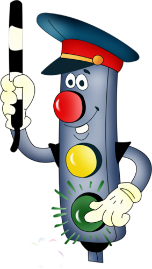  «Мудрый  Светофорик"1. Ты с родителями на общественном транспорте едешь в гости. Автобус остановился. Как ты будешь переходить дорогу?а) в любом удобном местеб) дождаться, когда отъедет транспорт и перейти дорогув) можно перебежать дорогу, пока машин нетг) доверится родителям, следовать их примеру.2. Что означает желтый свет светофора?а)  говорит о том, что есть еще немного времени, что бы успеть перебежать дорогуб)  предупреждает о скорой смене «зеленого» на «красный» и обратнов) разрешает движение пешеходам, но запрещает движение машинам3.  Где нужно ожидать общественный транспорт?а)  на проезжей части при отсутствии на ней транспортных средствб)  только на специальных остановках, а при их отсутствии на тротуарев) на газоне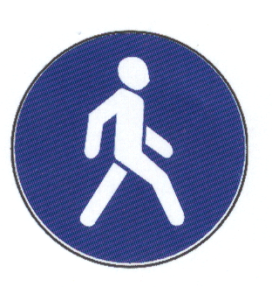 4. Что обозначает данный знак?а)   Пешеходный переход.б)   Пешеходная дорожка.в)  Движение пешеходов запрещено.5. Обведите знак, который относится к категории «Предупреждающих знаков». 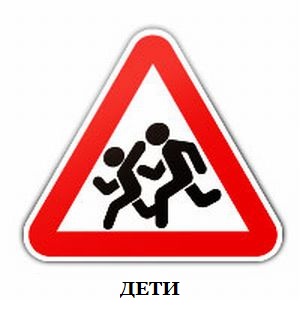 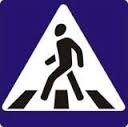 6. Что обозначает данный знак? 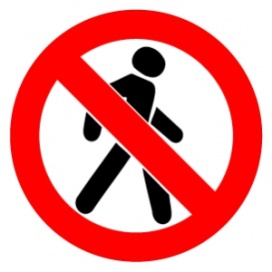 а)   Пешеходный переход. б)   Пешеходная дорожка.в)  Движение пешеходов запрещено.7. Что обозначает данный знак? 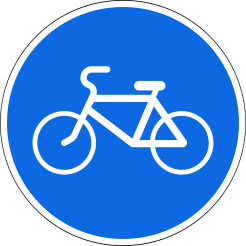 а)   Велосипедная дорожка б)   Движение велосипедов запрещенов)   Разрешено движение только на велосипедахг)   Стоянка для велосипедов8. Кто поступает правильно? Картинка №1 (вариант А, Б, В, Г)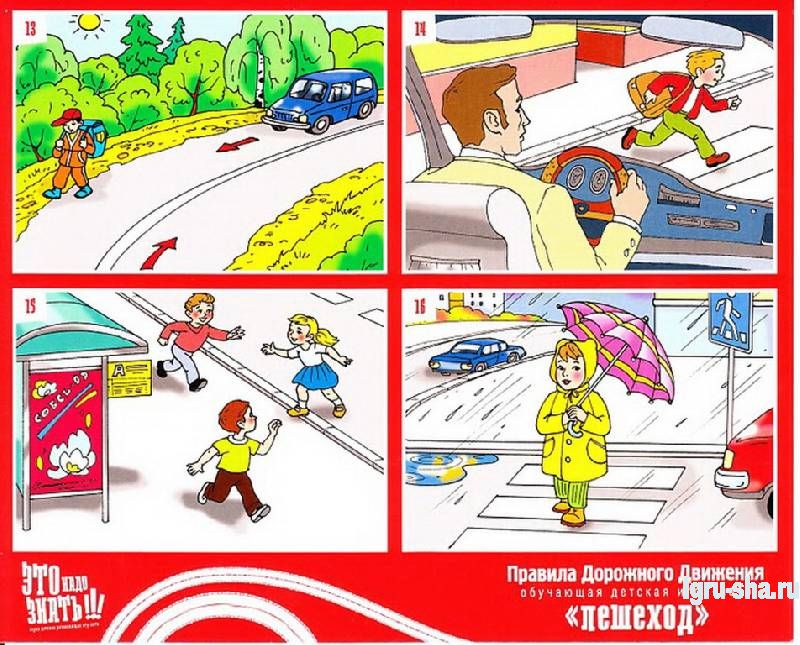 Картинка №2  (вариант 1, 2, 3, 4, 5, 6, 7)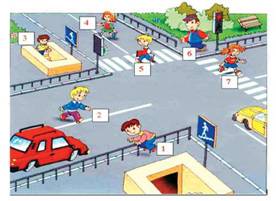 9. Нарисуй знак – пешеходный переход: 10. Загадки:

11. Распределите по категориям виды транспорта, соединив линиями. Обведите красным цветом транспорт, который не подчиняется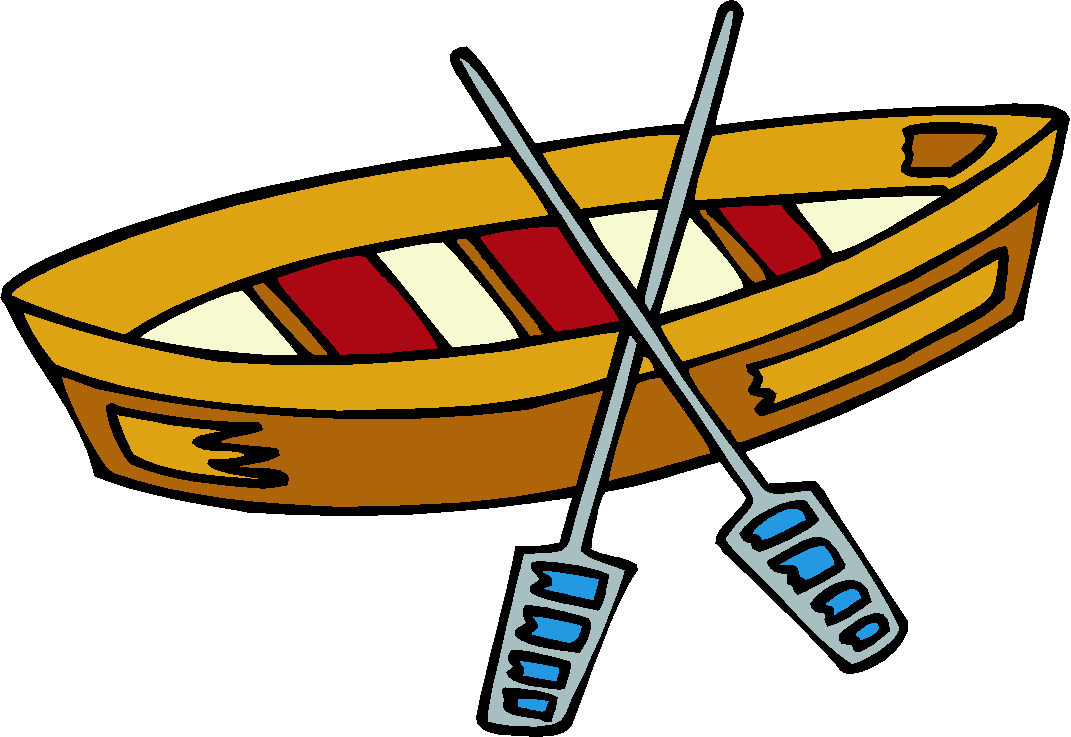 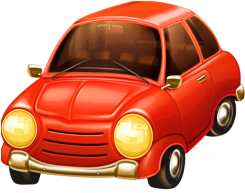  сигналам светофора? 
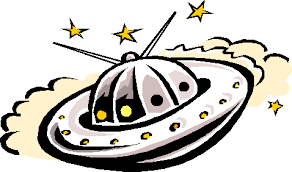 11. Раскрась ПРАВИЛЬНО дорожные знаки: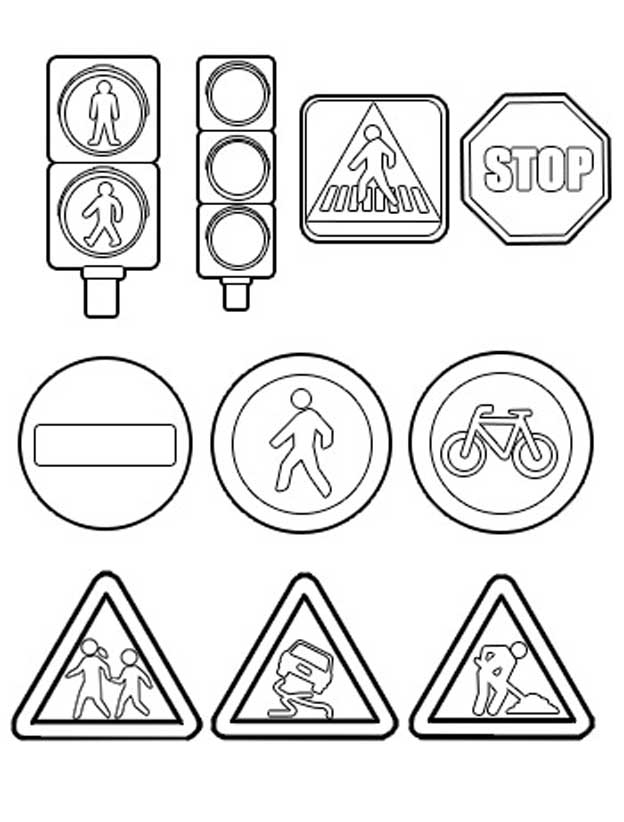 а)  Эту ленту не возьмешь 
     И в косичку не вплетешь.      На земле она лежит,     Транспорт вдоль по ней бежит.... б)    Никогда я не сплю,        На дорогу смотрю.        Подскажу, когда стоять,        Когда движенье начинать.... 

в)   Под ногами у Сережки       Полосатая дорожка.      Смело он по ней идет,       А за ним и весь народ.... 
г)   Двух колес ему хватает,       И мотор не подкачает.       Нужно только завести –       И счастливого пути!... 

Воздушный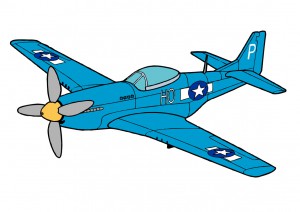 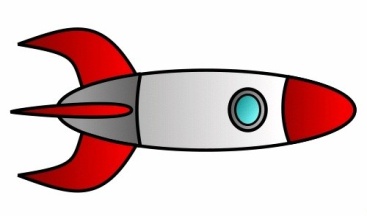 Наземный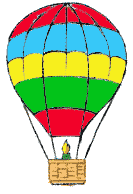 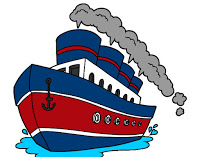 Подземный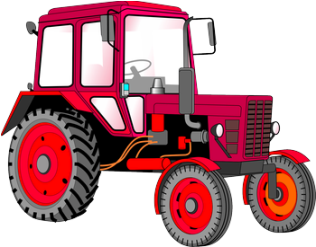 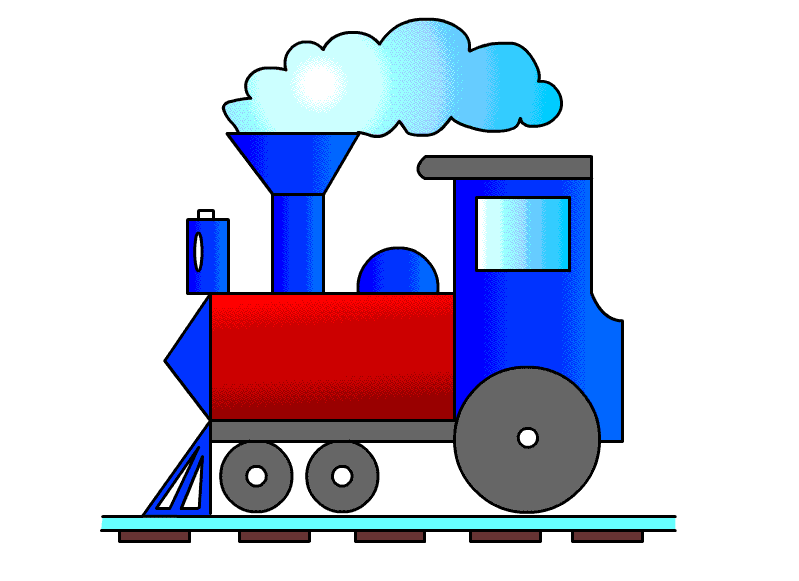 ВодныйКосмический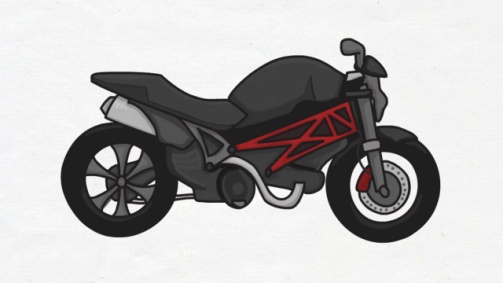 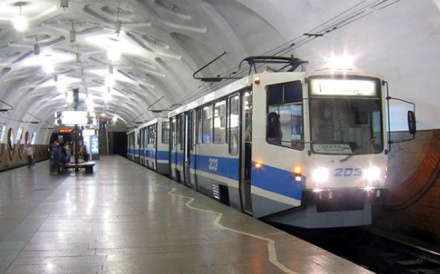 